SKĄD SIĘ BIORĄ ZNIEKSZTAŁCENIA UŁOŻENIOWE GŁOWY?Plagiocefalia i inne zniekształcenia ułożeniowe główki dziecka najczęściej powstają w wyniku przyjmowania przez dziecko tej samej pozycji oraz długiego leżenia i nacisku głowy dziecka na twardą powierzchnię materaca.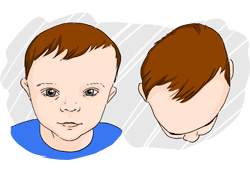 Plagiocefalia ułożeniowa- czyli „skośnogłowie” jest najczęściej występującym u niemowląt rodzajem deformacji czaszki. Czaszka niemowlaka jest bardzo miękka i plastyczna, co sprawia, że każdy długotrwały ucisk na małym jej obszarze może spowodować zniekształcenie. Przyczyną plagiocefalii może być również kręcz szyi, który występuje u około 85% dzieci z plagiocefalią. Dzieci z kręczem szyi posiadają jednostronnie skrócone mięśnie szyi i karku, które zmniejszają zakres ruchu główki w przeciwną stronę. W konsekwencji wybierają tylko jedną pozycję główki. Nawyk długotrwałego leżenia z główką na jednym boku może najczęściej skutkować widoczną asymetrią twarzy. Spłaszczenie główki może również pojawić się już w łonie matki. Jego powodem może być nieprawidłowe ułożenie dziecka w macicy, niewystarczająca lub zbyt duża ilością płynu owodniowego, wady czy też nowotwory macicy, ciąża mnoga lub nadmierna masa płodu. W czasie samego porodu może także dojść do urazu powodującego zniekształcenie główki, na przykład w momencie przejścia przez wąski kanał rodny. Na deformację główki są narażone również wcześniaki, które spędzają w inkubatorze dużo czasu w jednej pozycji.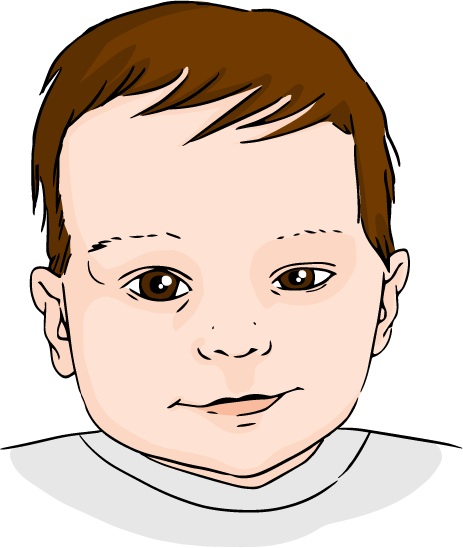 Plagiocefalia ułożeniowa pozostawiona bez leczenia może prowadzić do trwałej zmiany struktur zawartych w czaszce: mózg, oczy, kości policzkowe, zatoki, czoło, rozmieszczenie uszu, szczęki i nosa, a w konsekwencji zmiany te mogą rzutować na zaburzenia w obrębie całego ciała. Mogą pojawić się problemy z żuciem, jedzeniem oraz wzrokiem. Jak zapobiegać zniekształceniom główki od pierwszych dni życia:- podchodź do dziecka raz z jednej raz z drugiej strony;- pilnuj aby maluszek spał z główką ułożoną raz na jednym, raz na drugim  boku;            - pamiętaj o zabawach w symetrii;            - dbaj o przyjazną pielęgnację;- staraj się unikać układania niemowlęcia w pozycji półleżącej,  w bujaczku i nie stosujemy    poduszek, po to aby maluszek mógł z łatwością obracać główkę z jednego boku na drugi;- bawiąc się , stopniowo dąż do tego by dziecko osiągnęło linię środkową ciała-również wzrokiem;- jeśli dziecko preferyje bardziej jedną stronę zwracam uwagę czy  nie ma potej stronie rzeczy, które przykuwają jego uwagę;- jeśli zauważasz asymetrię zwróć się do specjalisty dziecięcego.Źródło: https://headcare.co/             www.mamafizjotrerapeuta.pl